Matematyka klasa IV   23-24.03.20Temat (2 godziny lekcyjne):Rozszerzanie i skracanie ułamków zwykłych.Proszę zapoznać się z tematem ze strony 164-165.Napisać w zeszycie:Jeśli licznik i mianownik ułamka pomnożymy lub podzielimy przez tę samą liczbę(różną od zera), to wartość ułamka się nie zmieni. Mnożenie licznika i mianownika przez tę samą liczbę nazywamy rozszerzaniem ułamka.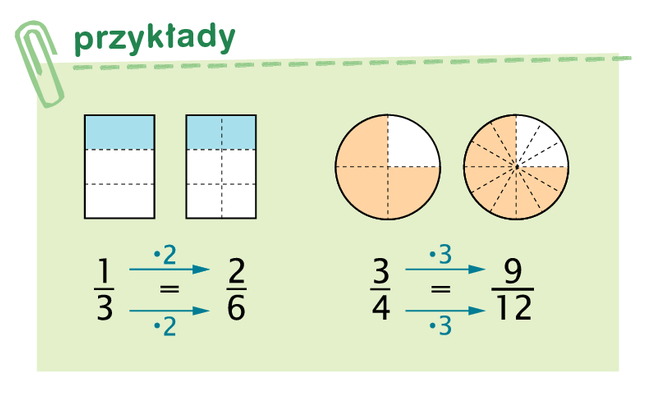 Dzielenie licznika i mianownika przez tę samą liczbę (nie  przez 0 gdyż nie istnieje takie działanie), nazywamy skracaniem ułamka.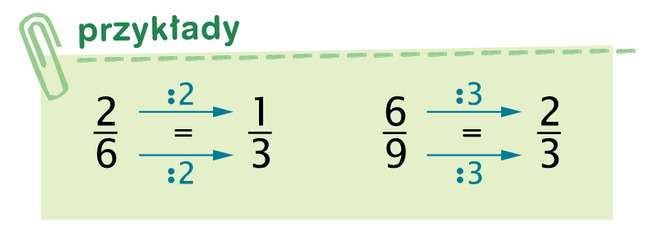 Proszę zrobić zadania 1-4 ze strony 165(podręcznik) w zeszycie oraz z ćwiczeniówki strony 64-65. To są zadania na dwie godziny lekcyjne. Matematyka klasa VIII   23-24.03.20Temat: Graniastosłupy i ostrosłupy- powtórzenie.Powtórzyć wszystkie wzory potrzebne do obliczania pola podstawy, pola powierzchni bocznej i całkowitej oraz objętości graniastosłupa i ostrosłupa, można je wypisać pod tematem w zeszycie. Z zeszytu ćwiczeń zrobić strony 45-47. Z podręcznika powtórzenie ze strony 198-199. Proszę ćwiczyć rozwiązywanie sprawdzianów ósmoklasisty korzystając ze strony cke i udostępnianych codziennie. Można korzystać ze strony gwo strefa ucznia. 